МИНИСТЕРСТВО НАУКИ И ВЫСШЕГО ОБРАЗОВАНИЯ РОССИЙСКОЙ ФЕДЕРАЦИИ
Федеральное государственное бюджетное образовательное учреждение
высшего образования
«КУБАНСКИЙ ГОСУДАРСТВЕННЫЙ УНИВЕРСИТЕТ»
(ФГБОУ ВО «КубГУ»)Филиал в г. Славянске-на-КубаниКафедра профессиональной педагогики, психологии и физической культурыКУРСОВАЯ РАБОТАРАЗВИТИЕ ТВОРЧЕСКОГО ВООБРАЖЕНИЯ МЛАДШИХ ШКОЛЬНИКОВ НА ОСНОВЕ ИСПОЛЬЗОВАНИЯ ИГРОВЫХ ЗАДАНИЙ ПО ИЗОБРАЗИТЕЛЬНОМУ ИСКУССТВУРаботу выполнила                                                                         Д. И. КирилловаНаправление подготовки 44.03.05 Педагогическое образование(с двумя профилями подготовки), курс 4Направленность (профиль) Начальное образование, Дошкольное образованиеНаучный руководительканд.пед. наук, доц. ___________________________________  Г. П. ХодусоваНормоконтролерканд. пед. наук, доц. ___________________________________  И. И. БуренокКраснодар
2023СОДЕРЖАНИЕВВЕДЕНИЕАктуальность исследования. Обусловлена необходимостью изучения особенностей развития творческого воображения младших школьников посредством изобразительной деятельности, с использованием игровых заданий. Развивая творческие способности у детей, мы способствуем всестороннему развитию ребенка, повышаем его возможности в дальнейшем обучении. Необходимо расширять опыт ребенка, если мы ходим достичь прочных основ, для его творческой деятельности. Чем больше ребенок видит в своей жизни, чем больше он слышит, тем больше он знает, его опыт обогащается тем значительнее и продуктивнее при других равных условиях, будет деятельность его воображения. Психологами было доказано, что на различных этапах жизни, воображение включено в творческую деятельность ребенка.В современном обществе становится все более актуальным вопрос воспитания творческого человека, который способен эффективно и нестандартно мыслить, решать новые жизненные проблемы. Тема развития творческого воображения детей актуальна тем, что этот психический процесс является неотъемлемым компонентом любой формы творческой деятельности ребенка, его поведения в целом.Младший школьный возраст является периодом интенсивного развития, поскольку важнейшие новообразования возникают во всех сферах психического развития преобразуются интеллектуальные процессы: воображение и мышление, личностные качества, социальные отношения.Воображение и творчество теснейшим образом связаны между собой. Воображение формируется в процессе творческой деятельности. Специализация различных видов воображения является не столько предпосылкой, сколько результатом развития различных видов творческой деятельности. Отличительной особенностью воображения младшего школьника является также его опора на конкретные предметы, без которых им сложно создавать образы воображения. Точно так же при чтении и рассказывании младший школьник опирается на изображение, на конкретный образ. Без этого ученики затрудняются вообразить, воссоздать описываемую ситуацию. В начале младшего школьного возраста воображение опирается на конкретные предметы, но с возрастом на первое место начинает выступать слово. Творческое воображение находится в прямой зависимости от богатства и разнообразия прежнего личного опыта человека. Воображение строится из реальных элементов, чем богаче опыт – тем богаче воображение. Это основной закон воображения, выразителями которого были В. Вундт и Т. Рибо, говорившие, что воображение способно создавать многочисленные новые комбинации из прежних элементов. Вот почему у ребенка воображение беднее, чем у взрослого человека, это объясняется бедностью его опыта [26]. Творческое воображение младшего школьника отличается наличием элементов репродуктивного, простого воспроизведения. Первоначально воображение младших школьников отличается незначительной переработкой имеющихся представлений. В игровой или продуктивной деятельности дети отображают увиденное и пережитое почти в той последовательности, в какой оно имело место в их личном опыте. По мере взросления количество элементов репродуктивного, простого воспроизведения в воображении младшего школьника становится все меньше и меньше. В дальнейшем усиливается творческая переработка представлений и развитие творческого воображения.М. Э. Ванник выделила основные этапы творческого воображения у детей младшего школьного возраста:– подготовительный (побуждение к созданию),– вынашивание замысла (эскиз, зарисовка: этот этап у детей может быть свернут), – реализация замысла (создание конкретного произведения),– представление результата (например, выставка работ, этот этап для детей имеет особое значение) [3].В младшем школьном возрасте впервые происходит разделение игры и труда, то есть деятельности, осуществляемой ради удовольствия, которое получит ребенок в процессе самой деятельности и деятельности, направленной на достижение объективно значимого и социально оцениваемого результата. Это разграничение игры и труда в том числе и учебного труда, является важной особенностью школьного возраста.Значение воображения в младшем школьном возрасте является высшей и необходимой способностью человека. Вместе с тем, именно эта способность нуждается в особой заботе в плане развития. А развивается особенно интенсивно в возрасте от 5 до 15 лет. И если этот период воображения специально не развивать, в последующем наступает быстрое снижение активности этой функции. Вместе с уменьшением способности человека фантазировать обедняется личность, снижаются возможности творческого мышления, гаснет интерес к искусству, науке и так далее.Психологические модели развития творчества у детей младшего школьного возраста выдвинули А. В. Запорожец [11], А. М. Матюшкин [22], Н. Н. Подьяков [22].Таким образом, изобразительная деятельность детей достаточно широко освещена в литературе, что дает основание для различных линий анализа в психологических и педагогических исследованиях. В современном образовании активно используется систематическое обучение различным видам деятельности: рисованию, лепке, конструированию, оригами, макраме и т. д.В Федеральном государственном образовательном стандарте начального общего образования одной из важнейших обозначена задача развития творческого потенциала ребенка: «организацию видов деятельности, способствующих развитию воображения и детского творчества, открывающих возможности для его позитивной социализации, его личностного развития, развития инициативы и творческих способностей на основе сотрудничества со взрослыми и сверстниками и соответствующих возрасту видах деятельности, создание развивающей образовательной среды, которая представляет собой систему условий социализации и индивидуализации детей, формирования у ребенка общей культуры, развития социальных, нравственных, эстетических качеств» [32]. Ввиду вышесказанного, темой нашей работы была выбрана «Развитие творческого воображения младших школьников на основе использования игровых заданий по изобразительному искусству».Объект исследования – процесс развития творческого воображения в изобразительной деятельности младших школьников.Предмет исследования – содержание работы по развитию творческого воображения у младших школьников с помощью игровых заданий.Цель исследования обобщить теоретические положения и разработать содержание процесса развития творческого воображения в изобразительной деятельности младших школьников.Данная цель позволила сформулировать следующие задачи исследования:– обобщить содержание и сущность понятия творческое воображение в младшем школьном возрасте,– рассмотреть современное состояние проблемы использования игровых заданий в школьном образовании,– отобрать методические условия развития творческого воображения в процессе изобразительной деятельности младших школьников на основе игровых заданий,– выявить уровень развития творческого воображения у младших школьников,– разработать содержание работы развития творческого воображения в процессе изобразительной деятельности младших школьников на основе игровых заданий.Гипотеза исследования. Процесс развития творческого воображения в изобразительная деятельности младших школьников будет более эффективным, если в работе систематически использовать комплекс игровых заданий для развития воображения.Методы исследования – анализ нормативных документов в области начального общего образования, анализ психолого-педагогической и методической литературы, констатирующий, формирующий этапы исследования, беседа со школьниками.Теоретическая значимость работы состоит в обобщении материалов психолого-педагогической литературы по проблеме развития творческих способностей детей младшего школьного возраста средствами изобразительной деятельности с помощью игровых заданий.Практическая значимость исследования состоит в том, что положения и выводы, полученные в ходе исследования, могут быть использованы в непосредственной практике педагогов для развития творческого воображения младших школьников в изобразительной деятельности, на основе игровых заданий.База исследования – 12 младших школьников, обучающихся по программе, «Школа России» муниципальное бюджетное общеобразовательное учреждение, средняя общеобразовательная школа № 27 муниципального образования, Темрюкский район.Структура курсовой работы состоит из введения, двух разделов, заключения, список использованных источников.1 Теоретические основы развития творческого воображения в процессе изобразительной деятельности школьников на основе игровых заданийСодержание и сущность понятия творческое воображение у младших школьниковВ младшем школьном возрасте дети начинают четко осознавать свои возможности и способности. Нередко развитые способности у ребенка обнаруживаются в учебной деятельности, и связаны с развитием познавательной сферы (внимание, память, мышление, воображение). В этой связи представляется важным как можно более полно использовать формирующийся мотив достижения успеха, т. к. это в дальнейшем приводит к развитию разнообразных способностей индивида. Обучение в школе вносит коренные изменения в жизнь ребенка. Формирование словесно-логического мышления, усвоение теоретических знаний приводят к возникновению внутреннего плана действий, рефлексии. В младшем школьном возрасте развиваются и творческие способности, творческое воображение. Творческая активность в младшем школьном возрасте не существует как нечто статичное, неизменное. Она постоянно изменяется вместе с развитием ребенка. Среди показателей творческой активности младшего школьника, модифицированных к его возрасту, особое место занимает интенсивно формирующиеся в этом возрасте практические умения и навыки. Умелое их применение, частота вопросов, адресованных учителя с целью познания неизвестного, стремление младшего школьника участвовать в той или иной работе, активность в дискуссиях во многом характеризуют творческую активность ребенка. Существенное значение для ее характеристики имеют эмоциональные, волевые проявления ребенка, а также свободный выбор им деятельности. Включение ребенка в самую разнообразную деятельность – основное условие развития воображения. Именно в процессе развития ребенка развивается и воображение. Чем больше ребенок видел, слышал и пережил, чем больше он знает, тем продуктивнее будет активность его воображения – основы всякой творческой деятельности. Но необходимо учитывать, что дети преобразуют реальность в воображении с различной легкостью. Младшего школьника интересуют различные виды творческой деятельности. У одних детей наблюдаются склонности к рисованию, лепке, к национальным традиционным видам прикладного искусства; у других – к различным видам художественной самодеятельности (танцы, пение, художественное чтение и т. д.). Творческая активность младшего школьника в различных видах деятельности обычно заключается в поиске нового, в проявлении самостоятельности при выборе объекта труда и его осуществления, в степени переработки образцов, в оригинальности способов и результатов этой деятельности, в умелом использовании знаний, умений и навыков работы в том или ином виде деятельности, в умении видеть новую задачу в обычном и повседневном. Воображение младшего школьника на первых порах характеризуется незначительной переработкой имеющихся представлений. Так, в игре дети изображают виденное и пережитое почти в той последовательности, в какой оно имело место в жизни. В дальнейшем появляется творческая переработка представлений. В младшем школьном возрасте ребенок в своем воображении уже может создавать разнообразнейшие ситуации. Формируясь в игровых замещениях одних предметов другими, воображение переходит и в другие виды деятельности.Наиболее ярко воображение проявляется в рисовании и сочинении рассказов и сказок. У младших школьников, мы можем наблюдать большую вариативность в характере детского творчества: одни дети воссоздают реальную действительность, другие – фантастические образы и ситуации. В зависимости от этого можно условно разделить детей на реалистов и фантазеров. Специальным интересом ребенка может стать фантастический, пугающий и привлекающий мир сказки. Таким образом, воображение складывается в процессе развития его деятельности и под влиянием условий жизни, обучения и воспитания, проходя становление от непроизвольного, пассивного, воссоздающего к произвольному, творческому. К младшему школьному возрасту воображение нормально развивающихся детей приобретает продуктивный характер и, по утверждению В. А. Гуружапова,  определяется «появлением и развитием у ребенка внутренней позиции, которая дает ему возможность осмысливать и переосмысливать ситуацию» [7].Процесс развития творческого воображения в младшем школьном возрасте определяется многими факторами. К ним относится, в первую очередь, процесс формирования средств творческого воображения, общий уровень интеллектуального развития, достаточно высокий уровень развития мышления и познавательной активности, специфика предметной среды. Немаловажную роль в этом процессе играет личность педагога, его творческий потенциал и уровень профессионализма. Характерными особенностями творческого воображения младших школьников являются: –  различная легкость преобразования реальности в воображении, –  импульсивность и эмоциональный настрой, – отсутствие ярко выраженного стремления к достижению высоких показателей в работе. Показателями творческого воображения младших школьников являются: –  количественная продуктивность их деятельности,–  гибкость использования идей, –  оригинальность воображения.К показателям творческого воображения Е. П. Торренс относит:– беглость (творческая продуктивность); – оригинальность (самобытность, нешаблонность, особенности творческого воображения испытуемого и его выраженность непохожести);– разработанность (способность детально разрабатывать придуманные идеи);–  сопротивление замыканию (способность длительное время оставаться открытым новизне и разнообразию идей, достаточно долго откладывать принятие окончательного решения для того, чтобы совершить мыслительный скачок и создать оригинальную идею);–  абстрактность (способность выделять главное, способность понимать суть проблемы, что связано с мыслительными процессами синтеза и обобщения).В своих работах Л. И. Шрагина указывает на то, что при помощи воображения человек отображает действительность, но в иных, необычных, часто неожиданных сочинениях и связях. Воображение преобразует действительность и создает на этой основе новые образы. Благодаря воображению можно управлять многими психофизиологическими состояниями организма. Известны факты, свидетельствующие о том, что благодаря воображению, чисто волевым путём человек может влиять на органические процессы: изменять ритмику дыхания, частоту пульса, кровяное давление, температуру тела.  Воображение – одна из фундаментальных характеристик человека, в чем наиболее наглядно проявляется отличие человека от животного [37].Р. С. Немов рассматривает воображение как первоначальный и высший познающий и комбинирующий разум человека, разум его мифотворческого периода. Он определяет воображение парадоксально – «разум воображения», диалектическая логика воображения – и противопоставляет его разуму науки как отвлеченному разуму. Разум порождает идеи, которыми живет человечество [23].По мнению С. Л. Рубинштейна, главная сущность воображения состоит в том, что без него был бы невозможен любой труд человека, так как невозможно трудиться, не представляя себе конечного и промежуточных результатов. Без воображения не был бы возможен прогресс ни в науке, ни в технике, ни в искусстве [27].Философ Э. В. Ильенков писал: «Сама по себе взятая фантазия, или сила воображения, принадлежит к числу не только драгоценных, но и всеобщих, универсальных способностей, которые отличают человека от животного. Без нее нельзя сделать ни шагу не только в искусстве… Без сил воображения невозможно было б перейти улицу сквозь поток автомашин. Человечество, лишенное фантазии, никогда не запустило бы в космос ракету» [12].В итоге мы считаем, что творческое воображение является основной двигательной силой творческого процесса в деятельности человека и играет огромную роль во всей его жизни. Творческие способности необходимо развивать у человека с раннего детства, без творческого подхода тяжело решить какую-либо задачу. Воображение проходит становление от непроизвольного, пассивного, воссоздающего к произвольному, творческому. Воображение младшего школьника активно развивается в процессе игры, продуктивной деятельности, что зависит от условий его жизни, обучения и воспитания. Чем богаче будет его опыт в этих областях, тем лучше будет развито его воображение. Характерной особенностью творческого воображения у детей младшего школьного возраста является спонтанность, внутренний интерес к процессу, отсутствие ярко выраженного стремления к достижению высоких показателей в работе. Современное состояние проблемы использования игровых заданий в начальной школеВсе специалисты признают игровые задания ценностью для детского развития. Игра играет важную роль в жизни ребенка, ей принадлежит фундаментальная роль. Доказано, что игровая деятельность имеет решающее значение для формирования новообразований детства, именно игра является содержанием общения ребенка.С помощью игровых заданий у детей развиваются эмоции, воображение, мышление. Во время игровых заданий ребенок осваивает правила жизни, учится оценивать ситуацию и принимать решения самостоятельно. Он учится взаимодействовать с другими участниками игры и выражать самые разные эмоции.С помощью игровых заданий ребенок учится замещать одни предметы другими, берет на себя различные роли. Эта способность ложится в основу развития воображения. Большое внимание игровые задания оказывают на развитие речи.При урочной форме занятий внедрение игровых методов происходит по таким основным направлениям: – дидактическая цель ставится перед учащимися в форме игровой задачи (сказочный герой пришел в гости с заданиями или просьбой),– учебная деятельность подчиняется правилам игры (ролевые игры, конструкторское бюро, творческая мастерская, бригада оформителей и т.д.),– учебный материал используется в качестве игрового средства или в учебную деятельность вводится элемент соревнования, который переводит дидактическую задачу в игровую (кто лучше, кто быстрее, точнее, необычнее, конкурсы «Самоделкин», «Мастер – золотые руки»),– успешное выполнение дидактического задания связывается с игровым результатом (собери слово, реши ребус, отгадай загадку и т.д.).При использовании игровых технологий на уроках необходимо соблюдение следующих условий: – соответствие игры учебно-воспитательным целям урока, –  доступность для учащихся данного возраста,–  умеренность в использовании игр на уроках. Игровые задания помогают в развитии памяти, которая так же, как и внимание постепенно становится произвольной. Игровые задания способствуют развитию мышления детей. С помощью игровых заданий воспитатель развивает творческие способности детей, творческое мышление и воображение.Игровая технология строится как целостное образование, охватывающее определенную часть учебного процесса и объединенное общим содержанием, сюжетом, персонажем.– игры и упражнения, формирующие умение выделять основные, характерные признаки предметов, сравнивать, сопоставлять их,– группы игр на обобщение предметов по определенным признакам,– группы игр, в процессе которых у школьников развивается умение отличать реальные явления от нереальных,– группы игр, воспитывающих умение владеть собой, быстроту реакции на слово, фонематический слух, смекалку и др.Главный компонент игровой технологии – непосредственное и систематическое общение педагога и детей.Её значение:– активизирует воспитанников,– повышает познавательный интерес,– вызывает эмоциональный подъём,– способствует развитию творчества,– позволяет педагогу варьировать стратегию и тактику игровых действий за счёт усложнения или упрощения игровых задач в зависимости от уровня освоения материала.М. Монтессори, итальянский педагог и психолог (1870–1952), создала педагогическую систему, которая максимально приближена к той идеальной ситуации, когда ребенок обучается сам. Система состоит из трех частей: ребенок, окружающая среда, учитель. В центре всей системы стоит ребенок. Вокруг него создается специальная среда, в которой он живет и учится самостоятельно. В этой среде ребенок совершенствует своё физическое состояние, формирует моторные и сенсорные навыки, соответствующие возрасту, приобретает жизненный опыт, учиться упорядочивать и сопоставлять разные предметы и явления, приобретает знания на собственном опыте. Учитель же наблюдает за ребенком и помогает ему, когда это требуется [28].Основа педагогики М. Монтессори, ее девиз – «помоги мне это сделать самому» [28].Идеи пособия «Кубики Зайцева», основаны на естественной потребности любого ребенка в игре и на системности подачи материала.Н. А. Зайцев увидел единицу строения языка не в слоге, а в складе. Склад – это пара из согласной с гласной, или из согласной с твердым или мягким знаком, или же одна буква. Пользуясь этими складами (каждый склад находится на отдельной грани кубика), ребенок начинает составлять слова.Кубики он сделал различными по цвету, размеру, и звону, который они создают. Это помогает детям почувствовать разницу между гласными согласными, звонкими и мягкими.Особенность развивающей методики В. В. Воскобовича состоит в том, что он попытался совершить путь от практического опыта к теории. В основном это игры – конструкторы и головоломки, сопровождающиеся сказочными сюжетами. Отличительной особенностью этих игрушек является сочетание сказки и головоломки [5].По методике В. Воскобовича, которую сам он назвал «технологией», ребёнок с помощью игр попадает в развивающую среду, названную «Фиолетовый лес» [5].Достоинства игровых технологий:– игра мотивирует, стимулирует и активизирует познавательные процессы детей – внимание, восприятие, мышление, запоминание и воображение,– игра, востребовав полученные знания, повышает их прочность,– одним из главных достоинств является повышение интереса к изучаемому объекту практически у всех детей,– посредством игры задействуется «зона ближайшего развития» в обучении; игра позволяет гармонично сочетать эмоциональное и логическое усвоение знаний, за счет чего дети получают прочные, осознанные и прочувствованные знания.Таким образом современные игровые задания охватывают широкий спектр развития способностей детей младшего школьного возраста, обеспечивая эффективность усвоения материала. Однако, необходимо отметить, что подобное воздействие игровых заданий на ребенка достигается благодаря комплексному применению достижений педагогики и психологии. Все игровые технологии направлены на то, чтобы игра стала для детей интересной, увлекательной, самостоятельной деятельностью, чтобы каждый ребенок мог проявлять в ней свои способности, умение устанавливать эмоционально-положительные контакты со сверстниками. В заключении хотелось бы еще раз подчеркнуть: игра имеет колоссальный развивающий потенциал при условии, если останется самостоятельной деятельностью детей.Игровые приемы на сегодняшний день очень важны для развития творческого воображения. Игровые задания содержатся в игровых образовательных технологиях, для некоторых игровых заданий исследователи разрабатывают наглядные пособия, учебники, рабочие тетради, дидактические игры.1.3 Методические условия развития творческого воображения в процессе изобразительной деятельности школьников на основе игровых заданийВ современном обществе более остро стоит вопрос о воспитании творческой личности. В связи с этим возникает особая необходимость в изучении творческого воображения.Психологами доказано, что воображение широко включено в творческую деятельность ребенка, на всех этапах его жизни.Творчество – активная, целенаправленная деятельность человека, в результате которой возникает что-то новое, оригинальное. Формирование творческой личности – одна из важных задач педагогической теории и практики на современном этапе. Основой всех перечисленных качеств являются воображение и креативное мышление, развитие которых приводит к совершенствованию творческих способностей у школьников. Для того чтобы определить степень развития творческих способностей у школьников, разработаны специальные методики диагностики. Наиболее распространена диагностика уровня развития творческих способностей у детей посредством анализа детских рисунков, по которым определяется: умение правильно передать положение объекта в пространстве; полнота содержания изображения; эмоциональность созданного образа; умение раскрыть задуманный сюжет. Воображение неотделимо от творческой деятельности человека, от его поведения. Творческое воображение не может сформироваться само по себе: оно складывается на протяжении жизни ребенка и зависит от условий его жизни, воспитания, полученных впечатлений. Воспитание в наибольшей степени способствует развитию творческого воображения ребенка.Т. С. Комарова считает, что способные дети способны на интересные творческие проявления, которые удивляют даже ученых. Она пишет о том, что обязательными признаками творчества являются преобразование предметов, явлений, новизна, оригинальность, полученные в процессе работы [15].Художественная деятельность – вид творческой активности ребёнка, обладающий потенциалом его самоактуализации, направленный на создание, восприятие продуктов художественного творчества с целью воплощения нового, либо внесение новизны в уже существующий продукт деятельности с помощью художественного освоения мира. Можно по-разному развивать воображение, но только в той деятельности, в которой необходимо участие фантазии для достижения желаемых результатов. Художественная деятельность – одно из наиболее подходящих средств, для развития воображения, так как она доступна, интересна младшим школьникам. В процессе художественной деятельности ученик сразу самостоятельно приступает к работе, может трудиться, не отрываясь, долгий период времени. Проявляет эмоциональность и интенсивность в работе. В большинстве случаев ребенок доволен продуктом своей деятельности и редко его исправляет, переделывает.На занятии необходимо знакомить детей с разными видами искусства. При взаимном влиянии произведений друг на друга, дети начинают испытывать еще больший интерес к творчеству. Занятия в такой форме обогащают художественно-эстетический опыт младшего школьника, вызывают у него яркий эмоциональный отклик, способствуя нахождению оригинальных средств воплощения впечатлений. Наряду с развитием художественно-эстетического опыта и эмоциональной отзывчивости к художественным произведениям, при общении с искусством педагог должен стремиться развивать у ребенка чувствительность к материалу и языку (звуку, цвету, линии и т. д.), их оригинальности в создании художественного образа. Обогащение художественного опыта младшего школьника должно сочетаться с собственной творческой деятельностью детей (танцевальная и инструментальная импровизация, подбор на детских музыкальных инструментах, вокализация стишков, создание графического, пластического, живописного образов разными художественными средствами, сочинение стихов, театрализация и т. п.). Выбор методов и приемов определяется характером деятельности учащихся. Методы можно классифицировать на: методы организации учебно-познавательной деятельности – это практические проблемно-поисковые методы; методы стимулирования и мотивации учебно-познавательной деятельности – это познавательные игры, учебные дискуссии. Творческая деятельность неразрывно связана с воображением. Ведь поиск вариантов решений, желание придумать оригинальный способ действия, рассмотрения объекта с разных сторон, выдвижение различных подходов происходит именно в процессе творческой деятельности. В настоящий момент широко распространены проблемные методы обучения, в связи с задачей формирования творческой личности. Творческое воображение успешнее развивается, если ребенок участвует в различных видах творческой деятельности и воспринимает творческие продукты разных видов искусства.Изобразительная деятельность является подходящим средством для развития воображения, так как она доступна для учащихся младших классов и увлекает их. Как известно, младшие школьники в процессе рисования часто общаются с увлекающими их образами, разговаривают с ними и с удовольствием рассказывают о них. Искусство занимает лидирующее место среди различных средств формирования и развития воображения. Оно не только позволяет переживать ребенку чувства прекрасного, но и может стимулировать развитие таких личностных характеристик, как самосознание, мышление и воображение, которое и является предметом нашего подробного изучения.Изобразительное искусство не только расширяет кругозор детей, знакомит их с навыками работы с художественными материалами и прививает определенный круг умений, но и активно способствует развитию у них творческого воображения и нестандартному решению поставленных задач. Ключ к художественному развитию ребенка – тематическое рисование. Именно здесь дети должны действительно «творить», создавая целые миры на бумаге. Им приходится рассуждать, осмысливать свои идеи и чувства, выбирать соответствующие средства для их выражения. Младшими школьниками очень удачно воспринимается такой вид рисования, как тематическое рисование или рисование по представлениям. Оно наиболее интересно детям данного возраста. В качестве сюжета могут быть предложены стихотворения, сказки, представляющие собой благодатную тематику, интересную учащимся и дающую возможность приобщится к истокам человеческой культуры. Эта тематика являет нам блестящие примеры свободной игры воображения. Облако может быть ковром-самолетом, птицей, окрыленным кораблем и т. д. Наряду с тематическим рисованием, для развития воображения также используется и декоративное изображение, так как оно также позволяет активизировать учащихся в поисках и составлении новых элементов и орнаментов. Причем, на начальном этапе следует отдавать предпочтение условно-декоративному оформлению, что связано со сложностью передачи младшими школьниками пространства и объема. Каждое графическое изображение, будь то каракули ребенка, росчерк пера или гениальные графические эскизы художника, являются «документом», в котором отражена глубинная психологическая информация. С помощью изобразительного творчества ребенок отражается окружающую действительность в конкретных зрительных образах. Этот образ может создаваться с разной целью и, следовательно, выполнять разные функции: познавательную, эстетическую. Именно от цели создание образа (рисунка) зависит результат и характер выполнения. В изобразительной деятельности проявляется своеобразие детской психики. Именной поэтому данная деятельность является одним из наиболее доступных средств выражения эмоций, чувств ребенка. С помощью изобразительной деятельности в образах ребенка раскрываются особенности мышления, воображения. Она помогает понять, что ребенка заинтересовало, а что – нет.Для более успешного и эффективного развития творческого воображения младших школьников в процессе художественной деятельности, используются методы описанные ниже. Метод сочинения уже сочиненного (В. О. Усачёва). Данный метод направлен на развитие у ребенка способности к творчеству, самостоятельности при выборе средств выразительности для воплощения художественного замысла, идеи. Ребенок проходит путь композитора, художника, осознает технологию создания художественного произведения. На заключительном этапе после восприятия художественного произведения сравнивает настоящее произведение со своим только что созданным эскизом. Данный метод схож по своей направленности к сочинению с методом – моделирования художественно-творческого процесса [31].Метод контрастного сопоставления (О. П. Шадынова) позволяет заинтересовать детей, активизирует проявление эмоциональной отзывчивости, художественно-образного мышления, воображения. В младшем возрасте контрастные сопоставления наиболее отчётливы, в более старшем возрасте сопоставление произведений применяется с постепенным уменьшением контрастности образов [36].Метод уподобления художественному образу (О. П. Шадынова) предполагает активизацию разнообразных творческих действий, направленных на осознание художественного образа [36].Для более эффективного развития творческого воображения у детей младшего школьного возраста в художественной деятельности, используются такие методы как: метод создания композиций, метод создания художественного контекста, метод сочинения уже сочиненного, метод моделирования художественно-творческого процесса, метод контрастного сопоставления, метод уподобления художественному образу, метод художественного обобщения.Среди сложившихся типов занятий в практике школьного образования, приоритетным видом является комплексное занятие, в содержании данных занятий педагогические задачи реализуются при обращении к средствам разных видов искусства. Важно, чтобы методы развития творческого воображения поддерживали у детей желание сотворить «произведения искусства» собственными руками (рисовать). Значимым в данной работе является творческая направленность предлагаемых детям заданий, а также личностное отношение педагога к творческому процессу.При использовании игровых моментов учитель не должен превращать весь процесс обучения в игру, так как она может отвлечь детей от выполнения учебной задачи, нарушить систему в приобретении знаний, умений и навыков.Из всех рассмотренных методических условий, наиболее эффективными и целесообразными для проведения занятий по рисованию, является использование техник нетрадиционного рисования. Эта техника имеет широкие возможности для развития творческого воображения детей школьного возраста. Занятия с использованием нетрадиционных техник рисования способствуют развитию фантазии, логики, мышления. Нетрадиционное рисование – это способ самовыражения, общения с сами собой, отличное средство для поднятия настроения, дающее возможность взглянуть на мир другими глазами, открыть в себе новые возможности.2 Работа по развитию творческого воображения в процессе изобразительной деятельности младших школьников на основе игровых заданий 2.1 Выявление уровня развития творческого воображения у младших школьников Исследование было организовано на базе МБОУ СОШ № 27, с детьми 2 класса в количестве 12 человек.Цель констатирующего этапа – определение уровня развития творческого воображения у младших школьников.Задачи констатирующего этапа:– проведение диагностической методики Р. С. Немова. «Вербальная фантазия» по выявлению уровня развития скорости воображения у детеймладших классов,– проведение методики О. М. Дьяченко «Дорисовывание фигур» по выявлению уровня творческого воображения.Первым этапом нашей работы было проведение методики О. М. Дьяченко «Дорисовывание фигур», для выявления творческого воображения у младших школьников.Позволяет достаточно полно изучить особенности творческого воображения и проследить специфику этого процесса. Эта методика активизирует деятельность воображения, выявляя одно из основных его свойств – видение целого раньше частей. Показывает особенности такого компонента творческого воображения, как оригинальность. Цель: выявить уровень развития оригинальности, как компонента творческого воображения младших школьников. Материал: один комплект карточек (из двух предлагаемых), на каждой из которых нарисована одна фигурка неопределенной формы. Всего в каждом наборе по 10 карточек.Шаблон для работы над заданием представлен на рисунке 1.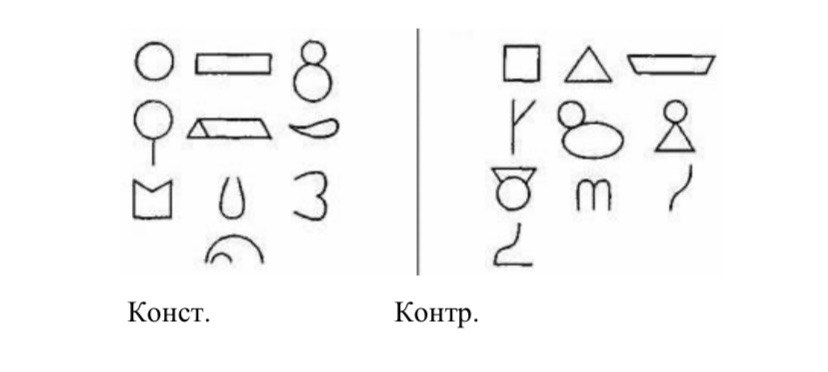 Рисунок 1 – Дорисовывание фигурМетодика проведения: перед диагностикой учитель говорит ребенку: «Я предлагаю тебе дорисовать волшебные фигурки. А волшебные они потому, что из каждой фигурки может получиться какая-нибудь картинка, любая, какую ты захочешь нарисовать». Перед ребенком кладется карандаш и карточка с фигурой. После того, как ребенок закончил выполнение задания, учитель спрашивает: «Какая картинка у тебя получилась?». Ответ ученика фиксируется. Затем последовательно (по одной) ученику выдаются другие карточки с фигурками.   Если ребенку задание не понятно, учитель показывает пример дорисовывания на нескольких карточках. Дорисовывать можно при любом удобном для ребенка наклоне листа и изображения. Каждую фигуру можно использовать в разных ракурсах. Дорисовывать фигуру можно как внутри контура, так и за ее пределами. При анализе рисунков в первую очередь учитывается замысел композиции, возникающие ассоциации, принцип передачи идеи, а не техническая отделка, качество рисунков с точки зрения художественности, правильных пропорций. Время для выполнения задания не ограничено, иначе у ребенка возникает чувство тревоги, неуверенность, рассеянность, что мешает творческому процессу. В ходе данной диагностики должно быть смоделировано проявление творческой деятельности. С помощью данного диагностического задания мы можем достаточно обширно изучить особенности творческого воображения, а также проследить и проанализировать специфику этого процесса. С помощью методики активизируется детальность воображения, выявляется его основное свойство, такое как видение целого раньше частей. Ученик воспринимает фигуры, изображенные на карточках, как части чего-то целого и изменяет их, достраивает. 	Оценка результатов осуществлялась на основе следующих критериев: – количество выполненных рисунков (показатель «продуктивность»), – разнообразие изображенных предметных тем, гибкость, вариативность построения графических образов (показатель «вариативность»),– оригинальность изображений на основе фигур – рисунок выполняется вне и внутри стимульной фигуры, изображения, детализированные и нестандартные (показатель «оригинальности»). Например, превращение и квадрата, и треугольника в экран телевизора считались повторением, и оба эти изображения не засчитывались ребенку.Вариативность:  Высокий уровень (В) (3 балла) – 8–10 новых тем;Средний уровень (С) (2 балла) – 5–7 новых тем; Низкий уровень (Н) (1 балл) – 1–4 новые темы. 	Оригинальность: Высокий уровень (В) (3 балла) – характерно возникновение изображения снаружи и внутри стимульной фигуры, предметной оформленности окружающего пространства, использование заданной фигуры в качестве какой-либо детали целостного изображения; Средний уровень (С) (2 балла) – рисунок выполнен только внутри стимульной фигуры, ребенок дорисовывает фигуру так, что получается изображение отдельного объекта с разнообразными деталями. Низкий уровень (Н) (1 балл) – рисунок выполнен только снаружи стимульной фигуры, схематичный, недетализированный рисунок (процесс творческого воображения ограничивается в данном случае только первым этапом – порождения идеи образа. Этап разработки и реализации плана воплощения возникшей идеи отсутствует. Ребенок воспроизводит знакомую схему того или иного предмета).Количественные данные по диагностической методике «Дорисовывание фигур» О. М. Дьяченко были оформлены в виде таблицы (смотри таблицу 1).По таблице мы видим, что по показателю вариативность 2 ребенка (17 %) находятся на низком уровне развития творческого воображения, на среднем уровне развития творческого воображения − 7 детей (58 %), на высоком уровне 3 ребенка.  По показателю «оригинальность» 4 ребенка (33 %) показали высокий уровень, 7 детей (58 %) − средний уровень, 1 ребенок (9 %) – низкий уровень. Из этих данных мы можем сделать вывод, что самостоятельная активность у детей проявлялась. Большинство детей использовали все фигуры, но некоторые из детей не смогли ничего придумать (например, ребенок под № 1плохо справился с заданием)Количество использованных детьми предметных тем при дорисовывании стимульных фигур оказалось не ограничено. В работах у детей по № 1, 10, часто встречаются такие предметы, как: цветок, кукла, бусы, шар, солнце. В рисунках других детей под № 3, 12, 11, 7 обнаружено многообразие и оригинальность тем: палатка, компьютер, руль. Рисунки детей под № 1(крыша) и 10(кулон) не детализированы, схематичны, но можно выделить и такие, в которых достаточно четко прорисовываются отдельные значимые элементы, используются соответствующие рисунку линии, это рисунок ребенка под № 7. Он полностью справился с заданием, рисунок выполнен вне и внутри стимульной фигуры, изображения детализированные и нестандартные.Таблица 1 – Результаты диагностической методики «Дорисовывание фигур» по отдельным показателям (в баллах) В целом можно сказать, что детям не трудно было справляться с заданием, 7 детей (58 %) показали средний уровень развития по показателю «вариативность», и по показателю «оригинальность» 7 детей (58 %) также продемонстрировали средний уровень. 2. Диагностическая методика Р. С. Немова. «Вербальная фантазия» Цель: определить уровень развития скорости воображения у детеймладших классов.Материал: лист бумаги, карандаши, фломастеры.Ход реализации: Ученику предлагается в течение пяти минут раскрасить две одинаковые картинки, чтобы было ясно где живет добрый, а где сказочный герой, а также придумать историю, сказку о жизни доброго или злого героя.Результаты оцениваются по трех бальной системе:Высокий уровень – (3 балла) – ученик быстро придумал рассказ, который был наполнен событиям и имел логику построения.Средний уровень – (2 балла) – ученик придумал простой рассказ.Низкий уровень – (1 балл) – ученик не смог придумать рассказ.Количественные данные по диагностической методике Р. С. Немова «Вербальная фантазия» были оформлены в виде таблицы (смотри таблицу 2).В результате проведения данного диагностического задания 4 ребенка (33 %) показали высокий уровень. Эти дети со всеми заданиями справились успешно. Придумали очень интересные рассказы. Средний уровень развития скорости воображения был выявлен у 7 детей (58 %). Эти ребята поняли инструкцию, но придумали простые рассказы. Низкий уровень был выявлен у 1 ребенка (9 %). Ребенок не смог придумать рассказ и очень долго подбирал цвета, чтобы раскрасить рисунок. Как правило при выполнении задания дети испытывали небольшие трудности, так как они были менее сосредоточены.Таблица 2 – Результаты диагностической методики Р. С. Немова «Вербальная фантазия»Дети не обладают необходимыми творческим воображением. Полагаем, что этот факт можно объяснить тем, что детям легче справится с заданием если в нем присутствует какая-либо помощь.Результаты диагностики показали, что у семи человек (58 %) выявлен средний уровень развитости творческого воображения, у одного детей (8 %) – низкий уровень и у четырех младших школьников (33 %) – высокий уровень. Полученные данные сориентировали нас на разработку комплекса игровых заданий  по рисованию, направленного на развитие творческого воображения у младших школьников. 2.2 Содержание работы развития творческого воображения в процессе изобразительной деятельности младших школьников на основе игровых заданийКомплекс занятий, направленных на развитие творческого воображения младших школьников разработан в соответствии с примерной основной образовательной программой школьного образования «Изобразительное искусство. Рабочие программы. Предметная линия учебников под редакцией Б.М. Неменского. 1–4 классы». [19].Цель занятий: повысить уровень развития творческого воображения у детей младшего школьного возраста.Комплекс состоит из 7 заданий. Каждое задание направленно на развитие творческого воображения. Задание 1.  «Рисование пальцами».Задачи: обучить приёму нанесения краски на лист бумаги пальчиками (ягодки кончиком пальца, листочки подушечкой пальца), используя зрительный ориентир; развивать интерес и положительное отношение к рисованию; развивать чувство композиции; воспитывать эстетическое отношение к природе и её изображению различными техниками рисования.Перед началом занятия мы подготавливаем заготовки для рисунка и краски. Далее мы детям загадываем загадку, где они должны отгадать, что мы сегодня будем рисовать. После того, как дети отгадают загадку, мы показываем им изображение. Далее предлагаем им нарисовать свои красивые деревья, на которых будут прилетать птички. Раздаем детям листы с заготовками и краски. Предлагаем им нарисовать на ветках ягоды. Сначала дети рисуют веточку, а после мы предлагаем пальчиками нарисовать ягоды. Показываем, как правильно это нужно сделать (кончиком пальца). Далее мы задаем детям вопросы: посмотрите, какие веточки нарисованы на картинке. Может на ней есть ягоды, если есть то какие они? Сколько ягод висит на этой веточке?  Прикоснитесь к ягодам. А сколько ягод висит на этой ветке? Задание 2. «Снегирь». Нетрадиционная техника рисования поролоном.Задачи: упражнять в способе рисования – тампонирование через трафарет; упражнять в рисовании пальчиками.Материалы: разведенная гуашь красного и синего цветов; трафареты снегиря (по количеству детей); листы бумаги формата А4 по количеству детей; поролоновая губка; вода в баночках, тряпочки, салфетки. Перед началом мы рассказываем детям, что когда наступает зима, в парках на деревьях появились птицы в ярко-красных нарядах. Люди назвали их снегири потому, что прилетают они с первым снегом. Снегири очень красивые птицы, живущие стайкой. А чтобы нашему снегирю не было скучно, предлагаю вам нарисовать еще много снегирей, целую стаю. Перед началом занятия мы показываем детям трафареты, на которых нарисованы птички. На лист бумаги наложить трафарет, продемонстрировать метод тампонирования через трафарет. Раздать листы бумаги и трафареты. Сначала используем гуашь красного цвета, закрашивая грудку птицы, затем меняем поролоновую губку и закрашиваем крылья и хвостик краской синего цвета, ватной палочкой рисуем глаз. Дать краске просохнуть. Предложить детям дополнить рисунок, нарисовав веточку, на которой сидит снегирь методом пальчиковой живописи.Задание 3. «Рисование солью».Для работы нам понадобится: плотный альбомный лист А4 с рисунком; кисти разных размеров; емкость с водой; акварельные краски; палитра для смешивания цветов; салфетки для удаления лишней влаги крупная пищевая соль, шаблоны.Сегодня мы с вами будем рисовать аллею цветов. Но уже как вы видите там есть один цветочек. Наша с вами задача дорисовать еще цветочков, что бы у нас получилась картина.Для начала мы с помощью кисти обильно смачиваем водой рисунок на листе бумаги, затем на кисточку набираем цвет осеннего листочка – желтый и легко, прикасаясь к бумаге, наносим. Картинка может не получиться – если бумага будет слишком мокрой. Обильно посыпаем солью. Поверхность должна быть сырой. С помощью кисти можно еще добавить немного воды и цвета – если соль быстро впитала воду. Далее мы предлагаем детям заполнить основной фон. Здесь можно применить все свое воображение. Дорисовываем тонкой кистью или фломастером. Это сделает рисунок более выразительным.Задание 4. «Рисование ватными палочками».Цель: развитие фантазии и воображения у детей посредством нетрадиционной техники рисования: ватными палочками.Материалы: краски(гуашь), шаблон рисунка, ватные палочки, палитра, стакан с водой, салфетки.Перед тем как приступить к рисованию, мы детям загадываем загадку. На уроке у нас загадка была про бабочку. Далее транслируем несколько бабочек на экран. Одна из них нам рассказывает очень грустную историю, что она с подружками- бабочками живет на волшебной полянке, но как-то раз появилась злая колдунья, которая позавидовала красоте бабочек и забрала их красивые узоры на крыльях. Теперь бабочки очень грустные и не хотят порхать над полянкой. Предлагаем детям украсить крылья бабочек разноцветными узорами.Предлагаем ребенку самому выбрать цвет, который ему больше всего нравится, далее при помощи ватных палочек мы начинаем рисовать. Макаем палочку в краску и методом «тычка» начинаем рисовать по контуру рисунка. Ватной палочкой касаемся листа и осторожно поднимаем. После проделанных движений на листе остается точка или кружочек, кому как больше нравится. Чем сильнее нажим на палочку, тем больше получается точка, чем больше краски на палочке, тем ярче становится точка. Таким образом, проходимся по контуру, меняя цвета, новый цвет – новая палочка. Можно избежать шаблонов и позволить фантазировать то, что хочется.Можно рисовать штучной палочкой или пучком, связав между собой сразу 10 – 15 палочек с помощью резинки. Это зависит того, какого эффекта хотим достигнуть. Сразу все палочки окуните в краску и оставьте отпечаток на листе бумаге. При помощи такой техники удобно рисовать различные деревья, цветы, облака, сугробы, салют, и большие площади для заполнения. Можно совмещать техники: рисовать кистью и ватными палочками на одном листе.Задание 5. Набрызг «Кот».Цель: развивать творческое воображение.Материал: гуашь, лист бумаги для акварели А4, мелкая тарелочка для разведения краски, трафарет с силуэтом кота, зубная щётка, салфетка влажная, стаканчик с водой, салфетка для щёток, кисточки для разведения краски, фломастер, подставка для щёток, фартук.Перед началом задания, мы читаем детям рассказы о домашних животных, загадываем загадки и рассматриваем картинки с изображением кошек.Учитель показывает две картинки, на них изображены коты. Но один кот разрисованный, а второй нет. Учитель предлагает детям, дорисовать другому котику друга, что бы ему не было скучно.Первым делом мы разводим гуашь нужных нам цветов, гуашь не должна капать с зубной щетки. Далее берем трафарет и накладываем его на лист бумаги. Набираем краску на щётку. Первые брызги можно попробовать нанести на черновик. Зубной щёткой наносится «набрызг». Указательным пальцем резко нужно провести по щетинкам движением «от себя», чтобы брызги не попали на одежду. Краска будет брызгать на бумагу, и так равномерно слой за слоем наносим краску. Трафарет аккуратно убираем, и получается рисунок кота, а кому и кошки. Дорисовываем кота. Рисуем мордочку, выделяем лапки, хвост, рисуем бантик на шее. Задание 6. «Выдувание трубочкой»Цель: учить детей рисовать свечой, развивать творческое воображение, формировать эстетический вкус.Для работы необходимо: акварель, ручка без стержня или коктейльная трубочка, лист белой бумаги для акварели формата А 4, кусочек поролона, баночка с чистой водой.Перед началом работы я спрашиваю у детей, знают ли они кто такие волшебники?  И предлагаю им предлагаю превратится в волшебников, а палочка для коктейля превратится в волшебную палочку. Итак, превращаемся…(дети получают трубочки)- Завертелись, закружились… и в волшебников превратились!- Вот вы и превратились в волшебников.- Когда я сегодня шла в школу, то увидела, как качаются деревья. Что заставляло их качаться?
Ответы детей.
- Покажите, как качаются кроны деревьев, когда дует сильный ветер?А когда дует слабый ветерок? (Дети показывают) Молодцы!
Сегодня мы будем рисовать волшебные деревья, с помощью волшебной 
палочки- трубочки.  С помощью коктельных трубочек мы будем выдувать рисунок, а что у вас получится зависит только от вас.
Но вначале мы с вами потренируемся. Попробуйте нарисовать с помощью 
трубочки и воздуха выдуваемого вами воображаемое дерево.
(дети рисуют в воздухе)Зачерпнуть пластиковой ложечкой (пипеткой) краску, вылить (капнуть) её на лист бумаги, делая небольшое пятно (капельку). Коктельной трубочкой выдуваем кляксу снизу вверх в разные направления так, чтобы её конец не касался ни пятна, ни бумаги. Когда клякса разделится на несколько побегов (веточек) – выдуваем их по отдельности в нужном направлении. Для получения более мелких веточек каждую большую ветку выдуваем быстрыми движениями трубочки вправо-влево, вверх-вниз. При необходимости процедура повторяется (т. е. капнуть ещё капельку краски в нужное место и раздуть). Недостающие детали дорисовываются карандашами или красками.Задание 7. Ниткография.Главная цель: создание условий для экспериментальной деятельности ребёнка в области освоения образности и символики цвета.Материал: лист, краски, кисть, вода.Берем лист и сгибаем его пополам. Далее опускаем нить в краску, произвольно укладываем нитку с краской так, как нам хочется (зигзагом, петлями). Разворачиваем лист и вкладываем нить, после чего накрываем второй половиной листа. Оба листа плотно прижимают друг к другу рукой, а нить вытягивают за конец. На одном листе можно укладывать ниткой несколько цветов. Они могут у Вас переплетаться между собой, а могут быть отпечатаны отдельно друг от друга. После того, как мы вытянем нить, у нас получится рисунок, после мы берем кисть и фантазируем, дорисовываем наш рисунок.На каждом занятии по рисованию мы тщательно продумывали задачи обучения с учетом уровня развития умений и навыков детей, в зависимости от сюжета выделяли главные выразительные средства для передачи образа.Занятия предусматривают развитие и воспитание детей через обучение, игру, загадки, движение, изобразительную деятельность. В процессе преимущественно совместной деятельности, что взаимно обогащает детей, вызывает положительные эмоции и чувства, способствует развитию способности мыслить оригинально, нешаблонно, продуцировать как можно больше идей, образов; развитию вовлеченности в творческий процесс – силу эмоциональных откликов на творческое задание, что отражается в творческом продукте, подчеркивая его оригинальность, экспрессию; развитию способности к активизации своего творческого потенциала – использованию воображения, критического взгляда на вещи, склонности действовать максимально самостоятельно. ЗАКЛЮЧЕНИЕНа основании проведенных этапов курсовой работы, полученных данных, сформировался ряд выводов:– проанализированные материалы педагогической литературы дали возможность рассмотреть понятие «творческое воображение» с позиции разных ученых. Все их исследования сводятся к тому, что эффективным в развитии творческого воображения является обращение к интеграции различных видов художественной деятельности, поскольку дети наиболее результативно и прочно усваивают информацию, которая проходит через все анализаторы: зрительный, тактильный, слуховой. – проблема развития творческого воображения детей весьма актуальна, поскольку этот психический процесс является неотъемлемым компонентом творческой деятельности ребенка, его поведения в целом. Рабочая программа «Изобразительное искусство. Рабочие программы. Предметная линия учебников под редакцией Б.М. Неменского. 1–4 классы» достаточно четко устанавливает основные требования к развитию творческого воображения младших школьников, которые охватывают широкий спектр направлений: обогащают сенсорный опыт, развивая органы восприятия: зрение, слух, обоняние, осязание, вкус; закрепляют знания об основных формах предметов и объектов природы; развивают способность наблюдать, всматриваться (вслушиваться) в явления и объекты природы, замечать их изменения; в процессе восприятия предметов и явлений развивать мыслительные операции: анализ, сравнение, уподобление (на что похоже), установление сходства и  различия предметов и  их частей, выделение общего и  единичного, характерных признаков, обобщения; развивать чувство формы, цвета, пропорций, учить передавать в  изображении основные свойства предметов. Данные требования к развитию творческого воображения младших школьников возможно реализовать с использованием занимательного материала, который активизирует у детей эмоциональные и мыслительные процессы, дающие импульс развитию способности совершенствовать умение передавать в рисунке образы предметов, объектов.Систематическое и целенаправленное использование специально подобранного дидактического материала, что способствует более эффективному развитию творческого воображения детей младшего школьного возраста. Исходя из анализа требований к развитию творческого воображения младших школьников по программе «Изобразительное искусство. Рабочие программы. Предметная линия учебников под редакцией Б.М. Неменского. 1 – 4 классы» муниципальное бюджетное общеобразовательное учреждение, средняя общеобразовательная школа № 27 муниципального образования, было проведено диагностическое исследование, состоящая из двух этапов (констатирующий, формирующий) с целью выявления уровня творческого воображения в процессе изобразительной деятельности младших школьников.  После проведения диагностического исследования с целью выявления уровня творческого воображения детей младшего школьного возраста было выявлено, что у детей младшего школьного возраста преобладает средний уровень развития творческого воображения. Мы предположили, что причинами таких результатов может быть недооценка возможностей использования в процессе изобразительной деятельности в начальном общем образовании. Наряду с этим, было также установлено, что менее развитым показателем творческого воображения является показатель «вариативность». Одной из причин тому может быть отсутствие в работе с детьми специальных игр и заданий, направленных на развитие творческого воображения и предполагающих создание детьми нескольких идей. После проведения диагностического исследования и на основе его результатов был разработан комплекс занятий по развитию творческого воображения младших школьников в процессе изобразительной деятельности. Данный комплекс мероприятий включал в себя 7 занятий по развитию творческого воображения, в процессе изобразительной деятельности. В результате проведенного исследования были выполнены поставленные задачи и достигнута цель исследования. СПИСОК ИСПОЛЬЗОВАННЫХ ИСТОЧНИКОВАлябьева, Е. А. Игры для детей 4–7 лет: развитие речи и воображения / Е. А. Алябьева. – 2-е изд., Москва : Сфера, 2010. – 120 с. – (Детский сад с любовью). – ISBN 978-5-9949-0238-7.Бурменская, Г. В.   Хрестоматия по детской психологии : учеб. пособие для студентов / ред. и сост. Г. В. Бурменская. – Москва : Ин-т практ. психологии, 1996. – 262 с. – (Библиотека школьного психолога). – ISBN 5-89112-002-Х.Ванник, М. Э. Творческое воображение на уроках / М. Э. Ванник // Учитель. Учебно-методическое издание. – 2005. –  № 5-6. –  С.14-15.Ветлугина, Н. А. Воспитание и обучение детей шестого года жизни : кн. для воспитателя дет. сада / авт. : Н. А. Ветлугина, Р. С. Буре, О. С. Ушакова [и др.] ; под ред. Л. А. Парамоновой, О. С. Ушаковой. – Москва : Просвещение, 1987. – 160 с. –ISBN 898-5-94894-377-3.Воскобович, В. В. Воображение и творчество в детском возрасте / В. В. Воскобович. – Санкт-Петербург : Союз, 1997. – 93 с. : ил. – (Психология ребенка).– ISBN 5-87852-033-8.Выготский, Л. С. Воображение и его развитие в детском возрасте /  . Л. С. Выготский // Хрестоматия по возрастной психологии : Учебное пособие для студентов / Составитель Л. М. Семенюк; Академия педагогических и социальных наук – Москва; Воронеж, 1998. – С. 50–56. – (Библиотека школьного психолога). – ISBN 5-89112-051-8.Гуружапов, В. А. Как учить детей понимать изобразительное искусство : Очерки психологии порождения смысла произведений живописи и графики / В. А. Гуружапов. – Москва : Мы и Мир, 1999. – 105 с., 4 л. ил. – Библиогр.: с. 103–105. – Библиогр. в тексте. – ISBN 5-87044-022-Х.Дубровина, И. В. Психология : учеб. для студентов образовательных учреждений сред. проф. образования / И. В. Дубровина, Е. Е. Данилова – 6-е изд., стер., 7-е изд., стер., 8-е изд., стер. – Москва : Academia : Академия, 2007, 2008, 2010. – 464 с. – (Среднее профессиональное образование) (Педагогическое образование). – Библиогр.: с. 453–457. – ISBN 978-5-7695-6709-4.Дьяченко, О. М. Об основных направлениях развития воображения школьника / О. М. Дьяченко // Хрестоматия по детской психологии: от младенца до подростка : учебно-метод. пособие / ред.-сост. Г. В. Бурменская; РАО, Москва. психол. – соц. ин-т. – 2-е изд.,2008. – С. 458–470. – ISBN 978-5-9770-0276-9.Дьяченко, О. М. Развитие воображения школьника : метод. пособие для воспитателей и родителей / О. М. Дьяченко. – Москва : Мозаика-Синтез, 2008. – 128 с. : ил. – (Библиотека воспитателя). – ISBN 978-5-86775-551-5.Запорожец, А. В. Психология действия : избр. психол. тр. / А. В. Запорожец ; Акад. пед. и соц. наук, Моск. психол. – соц. ин-т. – Москва : МПСИ ; Воронеж : Модэк, 2000. – 732 с. : ил., табл. – (Психологи Отечества). – Имен. указ.: с. 716–720. – Коммент.: с. 660–677. – Предм. указ.: с. 721–730. – Лит.: с. 678–715. – ISBN 5-89502-104-2. – ISBN 5-89395-169-7.Ильенков, Э. В. Школа должна учить мыслить : учеб.-метод. пособие / Э. В. Ильенков ; РАО, Моск. психол. – соц. ин-т. – Москва : МПСИ ; Воронеж : МОДЭК, 2002. – 108 с. – (Библиотека школьного психолога). – Сер. указана на обороте тит. л. – ISBN 5-89502-307-Х. – ISBN 5-89395-370-3.Казакова, Т. Г. Теория и методика развития детского изобразительного творчества : учеб. пособие для студентов вузов, обучающихся по специальности «Дошкольная педагогика и психология», «Педагогика и методика дошкольного Образования» / Т. Г. Казакова. – Москва : Владос, 2006. – 255 с., [8] л. цв. ил. : ил., табл. – (Педагогика и воспитание). – Прил.: с. 230–251. – Библиогр.: с. 252–253. – ISBN 5-691-01561-3.Коломенский, Я. Л. Развитие художественного воображения детей: педагогический аспект (на материале занятий по искусству в классах развития при общеобразовательных школах) с. 132–167. – ISBN 569-5-7771-0161-0.Комарова, Т. С. Преемственность в формировании художественного творчества детей в детском саду и начальной школе / Т. С. Комарова; под науч. ред. Т. С. Комаровой. – 2-е изд., перераб. и доп. – Москва : Педагогическое общество России, 2006. – 160 с. : табл. – (Программа воспитания и обучения в детском саду). – Прил.: с. 141–158. – ISBN 5-93134-143-9.Комарова, Т. С. Развитие творческих способностей как необходимый компонент подготовки к обучению в школе / Т. С. Комарова, 
Т. С. Казаненкова // Воспитатель ДОУ. – 2020. – № 5. – С. 79–83. – ISSN 2220-1459.Комарова, Т. С. Коллективное творчество детей: книга предназначена для педагогов дошкольных учреждений, нач. школы   и кружков / Т. С. Комарова, А. И. Савенков. – Москва: Рос. пед. агентство, 1998. – 105 с. – ISBN 5-86825-060-5.Королёва, С. Г. Развитие творческих способностей детей 5-7 лет: Пособие для педагогов-психологов ДОУ/С. Г. Королёва. – М.: Учитель, 2009. – 114с. – ISBN 978-5-7057-2078-1.Коротеева, Е. И. Изобразительное искусство. 2 кл. : учеб. для общеобразоват. орг. / Е. И. Коротеева ; под ред. Б. М. Неменского. – 12-е изд. – Москва : Просвещение, 2021. – 127 с. : ил. – (Школа России) (Школа Неменского). – ISBN 978-5-09-078017-9.Косминская, В. Б. Основы изобразительного искусства и методика руководства изобразительной деятельностью детей : лаб. практикум : учеб. пособие для студентов педагогических институтов по специальности «Педагогика и психология (дошк.)» / В. Б. Косминская, Н. Б. Халезова. – Москва : Просвещение, 1981. – 128 с., [8] л. цв. ил. : ил. – Лит. в конце тем. ISBN 978-5-89118-538-8.Кулагина, И. Ю. Возрастная психология : Развитие человека от рождения до поздней зрелости : учеб. пособие для студентов высш. учеб. заведений / И. Ю. Кулагина, В. И. Колюцкий. – Москва : Сфера, 2004, 2005, 2006. – 464 с. : ил., табл. – Библиогр. в конце разд. – На обл. загл.: Возрастная психология. Полный цикл развития человека. – ISBN 5-89144-162-4.Матюшкин, А. М. Мышление, обучение, творчество / А. М. Матюшкин ; РАО, Моск. психол. – соц. ин-т. – Москва : МПСИ ; Воронеж : МОДЭК, 2003. – 719 с. : табл., ил. – (Психологи Отечества : Избранные психологические труды : в 70 т.). – Библиогр. в конце кн. – ISBN 5-89502-317-4. – ISBN 5-89395-407-6.Немов, Р. С. Психология : в 3 кн. : учеб. для студентов высшее педагогическое учебное заведений. Кн. 1. Общие основы психологии / 
Р. С. Немов. –5-е изд. (2005). – Москва : – 687 с. – Библиогр. в конце глав.– ISBN 5-691-01133-2.Петухов, В. В. Хрестоматия по общей психологии : учеб. пособие для студентов спецотделений фак. психологии вузов по специальности 52100 и 020400 - "Психология". Вып. 3. Субъект познания / отв. ред. В. В. Петухов ; ред.-сост. : Ю. Б. Дормашев, С. А. Капустин. – Москва : Рос. психол. о-во, 1998. – 514 с. : ил. – ISBN 5-089573-034-5.Речицкая, Е. Г. Развитие творческого воображения младших школьников в условиях нормального и нарушенного слуха : учеб. пособие для студентов пед. вузов по специальности 031600 – сурдопедагогика / Е. Г. Речицкая, Е. А. Сошина. – Москва : ВЛАДОС, 1999, 2000, 2002. – 126 с. : ил. – (Коррекционная педагогика). – Библиогр. в конце кн. – ISBN 5-691-00203-1. Рибо, Т. Закон развития воображения / Т.  Рибо // Хрестоматия по общей психологии: учеб. пособие для студентов / отв. ред. В. В. Петухов. – М., 1998. – Вып. 3, С. 483–485.Рубинштейн, С. Л. Основы общей психологии / С. Л. Рубинштейн. – Санкт-Петербург ; Москва, 2008. – 712 с. – (Мастера психологии). – Алф. указ.: с. 679–712. – Библиогр.: с. 670–678. – ISBN 978-5-314-00016-8.Сорокова, М. Г. Система М. Монтессори : Теория и практика: учеб. пособие для студентов педагогических вузов, обучающихся по специальностям 030900 – Дошкольная  педагогика и психология и др. / М. Г. Сорокова. – 2-е изд., стер. – Москва : Academia, 2005. – 384 с. : ил. – (Высшее образование) (Высшее профессиональное образование) (Учебное пособие) – Библиогр.: с. 377–381.– ISBN 5-7695-2394-8.Теплов, Б. М. Психология и психофизиология индивидуальных различий :  психология / Б. М. Теплов ; под ред. М. Г. Ярошевского ; РАО, Москва. психол. – соц. ин-т. – Москва : Изд-во МПСИ ; Воронеж : МОДЭК, 2004. – 639 с. : табл., ил. – (Психологи России). – Библиогр. в тексте. – ISBN 5-89502-515-3.Титова, Т. В. Роль конструктивно-строительной игры в развитии логического мышления и творческого воображения / Т. В. Титова // Управление инновационным процессом в образовательных учреждениях Подмосковья: материалы науч. – практики, Подольск-Март-1996 /– М., 1997. – С. 81–85. – ISBN 5-86783-018-7.Усачева, В. О. Музыка. 2 кл. : учебник / В. О. Усачева, Л. В. Школяр. – Москва : Баласс, 2011, 2012. – 112 с. : ил., нот. прим. – (Образовательная система "Школа 2100") (ФГОС (Федеральный государственный образовательный стандарт)). – ISBN 978-5-85939-891-1.Федеральный государственный образовательный стандарт начального общего образования / Министерство образования и науки РФ. – 5-е изд., перераб. – Москва : Просвещение, 2017. – 53 с. : табл. – (Стандарты второго поколения) (ФГОС (Федеральный государственный образовательный стандарт)). – ISBN 978-5-09-046940-1.Фомина, Н. А. Деятельность А. В. Бакушинского в Государственной академии Художественных наук (к 100-летию ГАХН) / Н. Фомина // Искусство в школе. – 2021. – № 3. – С. 5–12. – ISSN 0869-4966.Фрейд, З. Введение в психоанализ / З. Фрейд ; перевод с немецкого. – Москва : Э, 2017. – 607с. – (Зигмунд Фрейд). – ISBN 978-5-699-981158-8Шадриков, В. Д. Развитие младших школьников в различных образовательных системах / В. Д. Шадриков, Н. А. Зиновьева, М. Д. Кузнецова ; под общ. ред. В. Д. Шадрикова. – Москва : Логос, 2011. – 232 с. : ил., табл. – Прил.: с. 213–232. – Библиогр.: с. 210–212. – ISBN 978-5-98704-619-7.Шадынова, О. П. Теория и методика музыкального воспитания детей дошкольного возраста : учеб. для студентов вузов, обучающихся по специальностям: 050703 (030900) - дошк. педагогика и психология и 050707 (031100) - педагогика и методика дошк. образования / О. П. Шадынова, Л. П. Комиссарова. – Дубна : Феникс+, 2011. – 352 с. : табл. – Библиогр.: с. 345–349. – ISBN 978-59279-0157-5.Шрагина, Л. И. Логика воображения : [учеб. пособие] / Л. И. Шрагина. – 2-е изд., дораб. – Москва : Народное образование, 2001. – 191 с. : ил. – (Профессиональная библиотека учителя). – Библиогр.: с. 184–189. – ISBN 5-87953-155-4.Эльконин, Д. Б. Детская психология : учеб. пособие для студентов вузов, обучающихся по направлению и спец. психологии / Д. Б. Эльконин ; ред.-сост. Б. Д. Эльконин. – 2-е изд., стер. – Москва : Academia, 2004, 2005, 2006, 2007. – 384 c. : табл. – (Высшее образование) (Классическая учебная книга) (Classicus). – Прил.: с. 287–382. – Библиогр. в конце разд. – ISBN 5-7695-1645-3. – ISBN 5-7695-2405-7.Введение...............................................................................................................Введение...............................................................................................................Введение...............................................................................................................311Теоретические основы развития творческого воображения младших школьников на основе игровых заданий по изобразительному искусству …...............................................................................................81.1 Содержание и сущность понятия творческое воображение у младших школьников…………………………………………….81.2 Современное состояние проблемы использования игровых заданий в начальной школе………………………………121.3 Методические условия развития творческого воображения в процессе изобразительной деятельности младших школьников на основе игровых заданий ………………………………………..1622Работа по развитию творческого воображения в процессе изобразительной деятельности младших школьников на основе игровых заданий ..……………………………………………………...232.1 Выявление уровня развития творческого воображения у младших школьников .......................................................................232.2 Содержание работы по развитию творческого воображения младших школьников в процессе изобразительной деятельности на основе игровых заданий ………………………..29Заключение………………………………………………………………….....Заключение………………………………………………………………….....Заключение………………………………………………………………….....36Список использованных источников ………………………………………Список использованных источников ………………………………………Список использованных источников ………………………………………39№РебенокВариативностьВариативностьОригинальностьОригинальностьСредний бал№РебенокбаллыуровеньбаллыуровеньСредний бал1Ребенок 11Н2С1,52Ребенок 22С2С23Ребенок 32С3В2,54Ребенок 42С2С25Ребенок 5 3В2С2,56Ребенок 63В2С2,57Ребенок 73В3В38Ребенок 81Н2С29Ребенок 92С2С210Ребенок 102С1Н1,511Ребенок 11 2С3В2,512Ребенок 122С3В2,5Средний балСредний бал2,1С2,3С2,2№РебенокБаллыУровень1Ребенок 13Высокий2Ребенок 23Высокий3Ребенок 32Средний4Ребенок 42Средний5Ребенок 53Высокий6Ребенок 62Средний7Ребенок 7 2Средний8Ребенок 82Средний9Ребенок 91Низкий10Ребенок 10 2Средний11Ребенок 113Высокий12Ребенок 122Средний